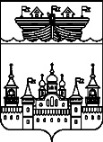 СОВЕТ ДЕПУТАТОВ ВОСКРЕСЕНСКОГО МУНИЦИПАЛЬНОГО ОКРУГА НИЖЕГОРОДСКОЙ ОБЛАСТИРЕШЕНИЕ26 декабря 2022 года	№91О внесении изменений в решение сельского Совета Нахратовского сельсовета Воскресенского муниципального района Нижегородской области от 28 декабря 2021 №38 «О бюджете Нахратовского сельсовета на 2022 год и на плановый период 2023 и 2024 годов»В соответствии со статьёй 153 Бюджетного Кодекса Российской Федерации и статьёй 12 Положения о бюджетном процессе в Воскресенском районе,Совет депутатов округа решил:1. В решение сельского Совета Нахратовского сельсовета Воскресенского муниципального района Нижегородской области от 28 декабря 2021 №38 «О бюджете Нахратовского сельсовета на 2022 год и на плановый период 2023 и 2024 годов» », внести следующие изменения:1.1. Пункт 1 изложить в новой редакции:«1.Утвердить  основные  характеристики бюджета Нахратовского  сельсовета на 2022год:1)общий объем доходов в сумме 		10417693,99 рублей2)общий объем расходов в сумме 		10922672,20 рублей3) размер дефицита  в сумме 		504978,21 рублей.»1.2. Приложение 1 изложить в новой редакции согласно приложения 1 к настоящему решению.1.3. В подпункте 1 пункта 5 цифры « 6233700» заменить цифрами « 7045463,40».1.4. Пункт 14 изложить в новой редакции:«14. Утвердить резервный фонд администрации Нахратовского сельсовета на 2022 год в сумме 88742,51 рублей, на 2023 год в сумме 10 000 рублей, на 2024 год в сумме 10 000 рублей».1.5. Приложение 2 изложить в новой редакции согласно приложения 2 к настоящему решению.1.6. Приложение 3 изложить в новой редакции согласно приложения 3 к настоящему решению.1.7. Приложение 4 изложить в новой редакции согласно приложения 4 к настоящему решению.1.8. Приложение 5 изложить в новой редакции согласно приложения 5 к настоящему решению 2.Опубликовать настоящее решение в средствах массовой информации информационно-телекоммуникационной сети Интернет на официальном сайте администрации Воскресенского муниципального района. 3. Настоящее решение вступает в силу со дня его принятия.4.Контроль за исполнением настоящего решения возложить на главу администрации Нахратовского сельсовета Солодову С.Н.Председатель 						Глава местного самоуправленияСовета депутатов округа    					округа                                 И.Д. Оржанцев						           А.Е. ЗапеваловПриложение 1к решению Совета депутатовВоскресенского муниципального округаНижегородской областиот 26 декабря 2022. №91«О внесении изменений в решение сельского СоветаНахратовского сельсовета от 28 декабря 2021. №38 «О бюджете Нахратовского сельсовета на 2022 годи на плановый период 2023 и 2024 годов» «Приложение 1к решению сельского совета Нахратовскогосельсовета Воскресенского муниципальногорайона Нижегородской областиот 28.12.21г. № 38Поступление доходов по группам, подгруппам и статьям бюджетной классификации на 2022 год и на плановый период 2023 и 2024 годов (руб.)                                                                                                                                                                                                                  .» Приложение 2к решению Совета депутатовВоскресенского муниципального округаНижегородской областиот 26 декабря 2022. №91«О внесении изменений в решение сельского СоветаНахратовского сельсовета от 28 декабря 2021. №38 «О бюджете Нахратовского сельсовета на 2022 годи на плановый период 2023 и 2024 годов» «Приложение 2к решению сельского совета Нахратовскогосельсовета Воскресенского муниципальногорайона Нижегородской областиот 28.12.21г. № 38Источники финансирования дефицита бюджета Нахратовского сельсовета на 2022 год и на плановый период 2023 и 2024 годов(Руб.)                                                                                                                                                                                         .»Приложение 3к решению Совета депутатовВоскресенского муниципального округаНижегородской областиот 26 декабря 2022. №91«О внесении изменений в решение сельского СоветаНахратовского сельсовета от 28 декабря 2021. №38 «О бюджете Нахратовского сельсовета на 2022 годи на плановый период 2023 и 2024 годов» «Приложение 3к решению сельского совета Нахратовскогосельсовета Воскресенского муниципальногорайона Нижегородской областиот 28.12.21г. № 38Распределение бюджетных ассигнований по целевым статьям (муниципальным программам и непрограммным направлениям деятельности), группам видов расходов классификации расходов бюджета на 2022 год и на плановый  период 2023 и 2024 годов (руб.)Приложение 4к решению Совета депутатовВоскресенского муниципального округаНижегородской областиот 26 декабря 2022. №91«О внесении изменений в решение сельского СоветаНахратовского сельсовета от 28 декабря 2021. №38 «О бюджете Нахратовского сельсовета на 2022 годи на плановый период 2023 и 2024 годов» «Приложение 4к решению сельского совета Нахратовскогосельсовета Воскресенского муниципальногорайона Нижегородской областиот 28.12.21г. № 38Ведомственная структура расходов бюджета Нахратовского сельсовета на 2022 год и на плановый период 2023 и 2024 годов(рублей).»Приложение 5к решению Совета депутатовВоскресенского муниципального округаНижегородской областиот 26 декабря 2022. №91«О внесении изменений в решение сельского СоветаНахратовского сельсовета от 28 декабря 2021. №38 «О бюджете Нахратовского сельсовета на 2022 годи на плановый период 2023 и 2024 годов» «Приложение 5к решению сельского совета Нахратовскогосельсовета Воскресенского муниципальногорайона Нижегородской областиот 28.12.21г. № 38Распределение бюджетных ассигнований по разделам, подразделам и группам видов расходов классификации расходов бюджета на 2022 год и на плановый период 2023 и 2024 годов (рубли)                                                                                                                                                  .»Наименование кода поступлений в бюджет, группы, подгруппы, статьи, подстатьи, элемента, подвида доходов, классификации операций сектора государственного управленияКод бюджетной классификации Российской Федерации2022 год2023 год2024 годДОХОДЫНАЛОГОВЫЕ И НЕНАЛОГОВЫЕ ДОХОДЫ1 00 00000 00 0000 000 3 417 230,593 370 010,003 454 450,00Налоговые доходы3 398 830,593 350 910,003 434 550,00НАЛОГИ НА ПРИБЫЛЬ, ДОХОДЫ1 01 00000 00 0000 000 177 900,00189 600,00197 400,00Налог на доходы физических лиц1 01 02000 01 0000 110 177 900,00189 600,00197 400,00Налог на доходы физических лиц с доходов, источником которых является налоговый агент, за исключением доходов, в отношении которых исчисление и уплата налога осуществляются в соответствии со статьями 227, 227.1 и 228 Налогового кодекса Российской Федерации1 01 02010 01 0000 110 177 900,00189 600,00197 400,00Налог на доходы физических лиц с доходов, источником которых является налоговый агент, за исключением доходов, в отношении которых исчисление и уплата налога осуществляются в соответствии со статьями 227, 227.1 и 228 Налогового кодекса Российской Федерации (сумма платежа (перерасчеты, недоимка и задолженность по соответствующему платежу, в том числе по отмененному)1 01 02010 01 1000 110 177 900,00189 600,00197 400,00НАЛОГИ НА ТОВАРЫ (РАБОТЫ, УСЛУГИ), РЕАЛИЗУЕМЫЕ НА ТЕРРИТОРИИ РОССИЙСКОЙ ФЕДЕРАЦИИ1 03 00000 00 0000 000 2 514 530,592 431 410,002 483 250,00Акцизы по подакцизным товарам (продукции), производимым на территории Российской Федерации1 03 02000 01 0000 110 2 514 530,592 431 410,002 483 250,00Доходы от уплаты акцизов на дизельное топливо, подлежащие распределению между бюджетами субъектов Российской Федерации и местными бюджетами с учетом установленных дифференцированных нормативов отчислений в местные бюджеты1 03 02230 01 0000 110 1 176 593,121 087 810,001 093 340,00Доходы от уплаты акцизов на дизельное топливо, подлежащие распределению между бюджетами субъектов Российской Федерации и местными бюджетами с учетом установленных дифференцированных нормативов отчислений в местные бюджеты (по нормативам, установленным федеральным законом о федеральном бюджете в целях формирования дорожных фондов субъектов Российской Федерации)1 03 02231 01 0000 110 1 176 593,121 087 810,001 093 340,00Доходы от уплаты акцизов на моторные масла для дизельных и (или) карбюраторных (инжекторных) двигателей, подлежащие распределению между бюджетами субъектов Российской Федерации и местными бюджетами с учетом установленных дифференцированных нормативов отчислений в местные бюджеты1 03 02240 01 0000 110 6 853,186 090,006 320,00Доходы от уплаты акцизов на моторные масла для дизельных и (или) карбюраторных (инжекторных) двигателей, подлежащие распределению между бюджетами субъектов Российской Федерации и местными бюджетами с учетом установленных дифференцированных нормативов отчислений в местные бюджеты (по нормативам, установленным федеральным законом о федеральном бюджете в целях формирования дорожных фондов субъектов Российской Федерации)1 03 02241 01 0000 110 6 853,186 090,006 320,00Доходы от уплаты акцизов на автомобильный бензин, подлежащие распределению между бюджетами субъектов Российской Федерации и местными бюджетами с учетом установленных дифференцированных нормативов отчислений в местные бюджеты1 03 02250 01 0000 110 1 477 231,771 472 310,001 523 900,00Доходы от уплаты акцизов на автомобильный бензин, подлежащие распределению между бюджетами субъектов Российской Федерации и местными бюджетами с учетом установленных дифференцированных нормативов отчислений в местные бюджеты (по нормативам, установленным федеральным законом о федеральном бюджете в целях формирования дорожных фондов субъектов Российской Федерации)1 03 02251 01 0000 110 1 477 231,771 472 310,001 523 900,00Доходы от уплаты акцизов на прямогонный бензин, подлежащие распределению между бюджетами субъектов Российской Федерации и местными бюджетами с учетом установленных дифференцированных нормативов отчислений в местные бюджеты1 03 02260 01 0000 110 -146 147,48-134 800,00-140 310,00Доходы от уплаты акцизов на прямогонный бензин, подлежащие распределению между бюджетами субъектов Российской Федерации и местными бюджетами с учетом установленных дифференцированных нормативов отчислений в местные бюджеты (по нормативам, установленным федеральным законом о федеральном бюджете в целях формирования дорожных фондов субъектов Российской Федерации)1 03 02261 01 0000 110 -146 147,48-134 800,00-140 310,00НАЛОГИ НА ИМУЩЕСТВО1 06 00000 00 0000 000 705 600,00729 000,00753 000,00Налог на имущество физических лиц1 06 01000 00 0000 110 108 800,00119 600,00131 500,00Налог на имущество физических лиц, взимаемый по ставкам, применяемым к объектам налогообложения, расположенным в границах сельских поселений1 06 01030 10 0000 110 108 800,00119 600,00131 500,00Налог на имущество физических лиц, взимаемый по ставкам, применяемым к объектам налогообложения, расположенным в границах сельских поселений (сумма платежа (перерасчеты, недоимка и задолженность по соответствующему платежу, в том числе по отмененному)1 06 01030 10 1000 110 108 800,00119 600,00131 500,00Земельный налог1 06 06000 00 0000 110 596 800,00609 400,00621 500,00Земельный налог с организаций1 06 06030 00 0000 110 2 000,002 100,002 100,00Земельный налог с организаций, обладающих земельным участком, расположенным в границах сельских поселений1 06 06033 10 0000 110 2 000,002 100,002 100,00Земельный налог с организаций, обладающих земельным участком, расположенным в границах сельских поселений (сумма платежа (перерасчеты, недоимка и задолженность по соответствующему платежу, в том числе по отмененному)1 06 06033 10 1000 110 2 000,002 100,002 100,00Земельный налог с физических лиц1 06 06040 00 0000 110 594 800,00607 300,00619 400,00Земельный налог с физических лиц, обладающих земельным участком, расположенным в границах сельских поселений1 06 06043 10 0000 110 594 800,00607 300,00619 400,00Земельный налог с физических лиц, обладающих земельным участком, расположенным в границах сельских поселений (сумма платежа (перерасчеты, недоимка и задолженность по соответствующему платежу, в том числе по отмененному)1 06 06043 10 1000 110 594 800,00607 300,00619 400,00ГОСУДАРСТВЕННАЯ ПОШЛИНА1 08 00000 00 0000 000 800,00900,00900,00Государственная пошлина за совершение нотариальных действий (за исключением действий, совершаемых консульскими учреждениями Российской Федерации)1 08 04000 01 0000 110 800,00900,00900,00Государственная пошлина за совершение нотариальных действий должностными лицами органов местного самоуправления, уполномоченными в соответствии с законодательными актами Российской Федерации на совершение нотариальных действий1 08 04020 01 0000 110 800,00900,00900,00Государственная пошлина за совершение нотариальных действий должностными лицами органов местного самоуправления, уполномоченными в соответствии с законодательными актами Российской Федерации на совершение нотариальных действий1 08 04020 01 1000 110 800,00900,00900,00Неналоговые доходы18 400,0019 100,0019 900,00ДОХОДЫ ОТ ОКАЗАНИЯ ПЛАТНЫХ УСЛУГ И КОМПЕНСАЦИИ ЗАТРАТ ГОСУДАРСТВА1 13 00000 00 0000 000 18 400,0019 100,0019 900,00Доходы от оказания платных услуг (работ)1 13 01000 00 0000 130 18 400,0019 100,0019 900,00Прочие доходы от оказания платных услуг (работ)1 13 01990 00 0000 130 18 400,0019 100,0019 900,00Прочие доходы от оказания платных услуг (работ) получателями средств бюджетов сельских поселений1 13 01995 10 0000 130 18 400,0019 100,0019 900,00БЕЗВОЗМЕЗДНЫЕ ПОСТУПЛЕНИЯ2 00 00000 00 0000 000 7 000 463,005 450 690,005 420 250,00БЕЗВОЗМЕЗДНЫЕ ПОСТУПЛЕНИЯ ОТ ДРУГИХ БЮДЖЕТОВ БЮДЖЕТНОЙ СИСТЕМЫ РОССИЙСКОЙ ФЕДЕРАЦИИ2 02 00000 00 0000 000 7 000 463,005 450 690,005 420 250,00Дотации бюджетам бюджетной системы Российской Федерации2 02 10000 00 0000 150 6 091 200,005 120 800,005 118 300,00Дотации на выравнивание бюджетной обеспеченности2 02 15001 00 0000 150 6 091 200,005 120 800,005 118 300,00Дотации бюджетам сельских поселений на выравнивание бюджетной обеспеченности из бюджета субъекта Российской Федерации2 02 15001 10 0000 150 6 091 200,005 120 800,005 118 300,00Субвенции бюджетам бюджетной системы Российской Федерации2 02 30000 00 0000 150 108 446,00106 000,00107 300,00Субвенция на осуществление государственных полномочий Российской Федерации по первичному воинскому учету органами местного самоуправления поселений2 02 35118 00 0000 150 108 446,00106 000,00107 300,00Субвенция на осуществление государственных полномочий Российской Федерации по первичному воинскому учету органами местного самоуправления поселений2 02 35118 10 0000 150 108 446,00106 000,00107 300,00Субвенция на осуществление государственных полномочий Российской Федерации по первичному воинскому учету органами местного самоуправления поселений муниципальных округов и городских округов2 02 35118 10 0110 150 108 446,00106 000,00107 300,00Иные межбюджетные трансферты2 02 40000 00 0000 150 800817,40223 890,00194 650,00Прочие межбюджетные трансферты, передаваемые бюджетам2 02 49999 00 0000 150 800817,40223 890,00194 650,00Прочие межбюджетные трансферты, передаваемые бюджетам сельских поселений2 02 49999 10 0000 150 785817,40223 890,00194 650,00Прочие межбюджетные трансферты, передаваемые бюджетам сельских поселений за счет средств областного бюджета2 02 49999 10 0220 150 15 000,000,000,00ИТОГО ДОХОДОВ10417693,998 820 700,008 874 700,00Наименование Наименование источников Код бюджетнойклассификации РФ2022 год2023 год2024 годИсточники  финансирования дефицита бюджета -всего000 90 00 00 00  00 0000  000504978,2100Изменение остатков000 01 00 00 00 00 0000 00А504978,2100Увеличение остатка средств -всего000 01 00 00 00 00 0000 500-10 417 693,99-8 820 700                  -8 874 700Увеличение средств бюджетов000 01 05 00 00 00 0000 500-10 417 693,99-8 820 700                  -8 874 700Увеличение прочих остатков  средств бюджетов000 01 05 02 00 00 0000 500-10 417 693,99-8 820 700                  -8 874 700Увеличение прочих остатков  денежных средств бюджетов000 01 05 02 01 00 0000 510-10 417 693,99-8 820 700                  -8 874 700Увеличение прочих остатков денежных средств бюджетов сельских поселений 000 01 05 02 01 10 0000 510-10 417 693,99-8 820 700                  -8 874 700Уменьшение остатков средств000 01 00 00 00 00 0000 600+10 922 672,20+8 820 700                  +8 874 700Уменьшение остатков средств бюджетов000 01 05 00 00 00 0000 600+10 922 672,20+8 820 700                  +8 874 700Уменьшение прочих остатков  средств бюджетов000 01 05 02 00 00 0000 600+10 922 672,20+8 820 700                  +8 874 700Уменьшение прочих остатков  денежных средств бюджетов000 01 05 02 01 00 0000610+10 922 672,20+8 820 700                  +8 874 700Уменьшение прочих остатков денежных средств бюджетов сельских поселений 000 01 05 02 01 10 0000 610+10 922 672,20+8 820 700+8 874 700НаименованиеКод бюджетной классификацииКод бюджетной классификации2022 год2023 год2024 годНаименованиеЦелевая статья расходовВид расходов2022 год2023 год2024 годМуниципальная программа "Охрана окружающей среды и благоустройство на территории  Нахратовского сельсовета Воскресенского муниципального района Нижегородской области" 07 0 00 000000004 191 371,803 088 982,002 920 390,00Подпрограмма "Благоустройство населённых пунктов Нахратовского сельсовета"07 4 00 000000001 185 436,71657 572,00437 140,00Уборка мусора07 4 02 00000000296 523,00234 650,00222 000,00Прочие мероприятия по благоустройству07 4 02 05030000296 523,00234 650,00222 000,00Расходы на выплаты персоналу в целях обеспечения выполнения функций государственными (муниципальными) органами, казёнными учреждениями, органами управления государственными внебюджетными фондами07 4 02 05030100236 523,00222 000,00222 000,00Закупка товаров, работ и услуг для обеспечения государственных (муниципальных) нужд07 4 02 0503020060 000,0012 650,000,00Озеленение и благоустройство населённых пунктов (ремонт памятников, ремонт колодцев)07 4 03 0000000036 400,0013 290,0014 000,00Прочие мероприятия по благоустройству07 4 03 0503000036 400,0013 290,0014 000,00Закупка товаров, работ и услуг для обеспечения государственных (муниципальных) нужд07 4 03 0503020036 400,0013 290,0014 000,00Уличное освещение населённых пунктов 07 4 05 00000000410 000,00192 132,000,00Уличное освещение (оплата за электроэнергию по договору)  07 4 05 01010000410 000,00192 132,000,00Закупка товаров, работ и услуг для обеспечения государственных (муниципальных) нужд07 4 05 01010200410 000,00192 132,000,00Уличное освещение населённых пунктов (ремонт)07 4 06 0000000050 000,0015 000,001 630,00Прочие мероприятия по благоустройству07 4 06 0503000050 000,0015 000,001 630,00Закупка товаров, работ и услуг для обеспечения государственных (муниципальных) нужд07 4 06 0503020050 000,0015 000,001 630,00Содержание транспорта по благоустройству населённых пунктов07 4 08 00000000392 513,71202 500,00199 510,00Прочие мероприятия по благоустройству07 4 08 05030000392 513,71202 500,00199 510,00Расходы на выплаты персоналу в целях обеспечения выполнения функций государственными (муниципальными) органами, казёнными учреждениями, органами управления государственными внебюджетными фондами07 4 08 05030100281 560,00182 300,00182 300,00Закупка товаров, работ и услуг для обеспечения государственных (муниципальных) нужд07 4 08 05030200110 953,7120 200,0017 210,00Подпрограмма "Содержание и ремонт автомобильных дорог общего пользования местного назначения"07 5 00 000000003 005 935,092 431 410,002 483 250,00Содержание дорог07 5 01 000000001 416 795,09850 000,00850 000,00Содержание автомобильных дорог общего пользования местного значения и искусственных сооружений на них07 5 01 020300001 416 795,09850 000,00850 000,00Закупка товаров, работ и услуг для обеспечения государственных (муниципальных) нужд07 5 01 020302001 416 795,09850 000,00850 000,00Ремонт дорог, мостов и мостовых переходов07 5 02 000000001 589 140,001 581 410,001 633 250,00Капитальный ремонт и ремонт автомобильных дорог общего пользования местного значения и искусственных сооружений на них07 5 02 020300001 589 140,001 581 410,001 633 250,00Закупка товаров, работ и услуг для обеспечения государственных (муниципальных) нужд07 5 02 020302001 589 140,001 581 410,001 633 250,00Муниципальная программа "Развитие культуры и спорта Нахратовского сельсовета Воскресенского муниципального района Нижегородской области"09 0 00 000000001 408 500,001 350 210,001 351 000,00Подпрограмма " Развитие культуры Нахратовского сельсовета "09 1 00 000000001 408 500,001 350 210,001 351 000,00Обеспечение деятельности клубных учреждений09 1 04 000000001 408 500,001 350 210,001 351 000,00Расходы на обеспечение деятельности муниципальных домов культуры09 1 04 405900001 408 500,001 350 210,001 351 000,00Расходы на выплаты персоналу в целях обеспечения выполнения функций государственными (муниципальными) органами, казёнными учреждениями, органами управления государственными внебюджетными фондами09 1 04 405901001 028 200,001 028 200,001 028 200,00Закупка товаров, работ и услуг для обеспечения государственных (муниципальных) нужд09 1 04 40590200378 300,00320 010,00320 800,00Иные бюджетные ассигнования09 1 04 405908002 000,002 000,002 000,00Муниципальная программа «Обеспечение пожарной безопасности  населения и территории Нахратовского сельсовета Воскресенского муниципального района Нижегородской области»11 0 00 000000002 471 529,002 222 300,002 222 300,00Подпрограмма "Защита населения Нахратовского сельсовета от чрезвычайных ситуаций»11 1 00 0000000050 000,004 000,004 000,00Мероприятия по предупреждению и ликвидации чрезвычайных ситуаций и стихийных бедствий11 1 02 0000000050 000,004 000,004 000,00Предупреждения и ликвидация последствий чрезвычайных ситуаций и стихийных бедствий природного и техногенного характера11 1 02 2504000050 000,004 000,004 000,00Закупка товаров, работ и услуг для обеспечения государственных (муниципальных) нужд11 1 02 2504020050 000,004 000,004 000,00Подпрограмма "Обеспечение пожарной безопасности"11 2 00 000000002 421 529,002 218 300,002 218 300,00Реализация прав граждан Нахратовского сельсовета на обеспечение безопасных условий жизнедеятельности по линии противопожарной защиты, создание необходимых предпосылок для укрепления пожарной безопасности в населённых пунктах Нахратовского сельсовета, уменьшение гибели и травматизма, а также размера материальных потерь от пожаров 11 2 05 000000002 421 529,002 218 300,002 218 300,00Расходы на обеспечение деятельности муниципальных подразделений, обеспечивающих пожарную безопасность на территории Нахратовского сельсовета11 2 05 475900002 421 529,002 218 300,002 218 300,00Расходы на выплаты персоналу в целях обеспечения выполнения функций государственными (муниципальными) органами, казёнными учреждениями, органами управления государственными внебюджетными фондами11 2 05 475901002 191 229,002 064 800,002 064 800,00Закупка товаров, работ и услуг для обеспечения государственных (муниципальных) нужд11 2 05 47590200227 300,00150 500,00150 500,00Иные бюджетные ассигнования11 2 05 475908003 000,003 000,003 000,00Непрограммные расходы77 0 00 000000002 851 271,401 941 340,001 942 640,00Непрограммное направление деятельности77 7 00 000000002 851 271,401 941 340,001 942 640,00Содержание аппарата управления77 7 01 000000002476 800,491 819 340,001 819 340,00Расходы на обеспечение функций органов местного самоуправления77 7 01 201900001 553 035,001 230 540,001 230 540,00Расходы на выплаты персоналу в целях обеспечения выполнения функций государственными (муниципальными) органами, казёнными учреждениями, органами управления государственными внебюджетными фондами77 7 01 201901001 253 515,001 032 900,001 032 900,00Закупка товаров, работ и услуг для обеспечения государственных (муниципальных) нужд77 7 01 20190200207 520,00106 640,00106 640,00Междюбжетные трансферты77 7 01 2019050090 000,0090 000,0090 000,00Иные бюджетные ассигнования77 7 01 201908002 000,001 000,001 000,00Глава местной администрации (исполнительно-распорядительного органа)77 7 01 20800000923 765,49588 800,00588 800,00Расходы на выплаты персоналу в целях обеспечения выполнения функций государственными (муниципальными) органами, казёнными учреждениями, органами управления государственными внебюджетными фондами77 7 01 20800100923 765,49588 800,00588 800,00Непрограммные расходы за счет средств федерального бюджета77 7 03 00000000108 446,00106 000,00107 300,00Расходы на осуществление государственных полномочий Российской Федерации по первичному воинскому учёту на территориях, где отсутствуют военные комиссариаты77 7 03 51180000108 446,00106 000,00107 300,00Расходы на выплаты персоналу в целях обеспечения выполнения функций государственными (муниципальными) органами, казёнными учреждениями, органами управления государственными внебюджетными фондами77 7 03 5118010099 212,0095 997,0096 233,00Закупка товаров, работ и услуг для обеспечения государственных (муниципальных) нужд77 7 03 5118020092 34,0010 003,0011 067,00Прочие непрограммные расходы77 7 04 00000000266 024,9116 000,0016 000,00Прочие мероприятия по благоустройству77 7 040 503000043282,4000Закупка товаров, работ и услуг для обеспечения государственных (муниципальных) нужд77 7 040 503020043282,400Резервный фонд районной администрации77 7 04 2110000023 000,000,000,00Социальное обеспечение и иные выплаты населению77 7 04 2110030023 000,000,000,00Резервный фонд сельской администрации77 7 04 2110100088 742,5110 000,0010 000,00Иные бюджетные ассигнования77 7 04 21101800200 000,0010 000,0010 000,00Расходы за счет средств фонда на поддержку территорий77 7 04 2200000015 000,000,000,00Социальное обеспечение и иные выплаты населению77 7 04 2200030015 000,000,000,00Мероприятия в области социальной политики77 7 04 290600006 000,000,000,00Закупка товаров, работ и услуг для обеспечения государственных (муниципальных) нужд77 7 04 290602006 000,000,000,00Творческие мероприятия (проведение летнего отдыха детей)77 7 04 2908200010 000,000,000,00Закупка товаров, работ и услуг для обеспечения государственных (муниципальных) нужд77 7 04 2908220010 000,000,000,00Прочие мероприятия по обязательствам77 7 04 9226000080 000,006 000,006 000,00Закупка товаров, работ и услуг для обеспечения государственных (муниципальных) нужд77 7 04 9226020080 000,006 000,006 000,00Всего расходов:00 0 00 0000000010 922 672,208 602 8328 436330НаименованиеКод бюджетной классификацииКод бюджетной классификацииКод бюджетной классификацииКод бюджетной классификацииКод бюджетной классификации2022 год2023 год2024 годНаименованиеВедомствоРазделПодразделЦелевая статья расходовВид расходов2022 год2023 год2024 годАдминистрация Нахратовского сельсовета Воскресенкого района Нижегородской области010000000.0.00.0000000010 922 672,208 602 832,008 436 330,00ОБЩЕГОСУДАРСТВЕННЫЕ ВОПРОСЫ010010000.0.00.000000002 633 713,001 823 510,001 823 510,00Функционирование Правительства Российской Федерации, высших исполнительных органов государственной власти субъектов Российской Федерации, местных администраций010010400.0.00.000000002 414 650,491 757 190,001 757 190,00Расходы на обеспечение функций органов местного самоуправления010010477.7.01.201900001 490 885,001 168 390,001 168 390,00Расходы на выплаты персоналу в целях обеспечения выполнения функций государственными (муниципальными) органами, казенными учреждениями, органами управления государственными внебюджетными фондами010010477.7.01.201901001 253 515,001 032 900,001 032 900,00Закупка товаров, работ и услуг для обеспечения государственных (муниципальных) нужд010010477.7.01.20190200207 520,00106 640,00106 640,00Межбюджетные трансферты010010477.7.01.2019050027 850,0027 850,0027 850,00Иные бюджетные ассигнования010010477.7.01.201908002 000,001 000,001 000,00Глава местной администрации (исполнительно-распорядительного органа)010010477.7.01.20800000923 765,49588 800,00588 800,00Расходы на выплаты персоналу в целях обеспечения выполнения функций государственными (муниципальными) органами, казенными учреждениями, органами управления государственными внебюджетными фондами010010477.7.01.20800100923 765,49588 800,00588 800,00Обеспечение деятельности финансовых, налоговых и таможенных органов и органов финансового (финансово-бюджетного) надзора010010600.0.00.0000000045 230,0045 230,0045 230,00Расходы на обеспечение функций органов местного самоуправления010010677.7.01.2019000045 230,0045 230,0045 230,00Межбюджетные трансферты010010677.7.01.2019050045 230,0045 230,0045 230,00Резервные фонды010011100.0.00.0000000088 742,5110 000,0010 000,00Резервный фонд администрации Нахратовского сельсовета010011177.7.04.2110100088 742,5110 000,0010 000,00Иные бюджетные ассигнования010011177.7.04.2110180088 742,5110 000,0010 000,00Другие общегосударственные вопросы010011300.0.00.0000000085 090,0011 090,0011 090,00Расходы на обеспечение функций органов местного самоуправления010011377.7.01.201900005 090,005 090,005 090,00Межбюджетные трансферты010011377.7.01.201905005 090,005 090,005 090,00Прочие выплаты по обязательствам010011377.7.04.9226000080 000,006 000,006 000,00Закупка товаров, работ и услуг для обеспечения государственных (муниципальных) нужд010011377.7.04.9226020080 000,006 000,006 000,00НАЦИОНАЛЬНАЯ ОБОРОНА010020000.0.00.00000000108 466,00106 000,00107 300,00Мобилизационная и вневойсковая подготовка010020300.0.00.00000000108 466,00106 000,00107 300,00Расходы на осуществление государственных полномочий Российской Федерации по первичному воинскому учёту на территориях, где отсутствуют военные комиссариаты010020377.7.03.51180000108 466,00106 000,00107 300,00Расходы на выплаты персоналу в целях обеспечения выполнения функций государственными (муниципальными) органами, казенными учреждениями, органами управления государственными внебюджетными фондами010020377.7.03.5118010099 212,0095 997,0096 233,00Закупка товаров, работ и услуг для обеспечения государственных (муниципальных) нужд010020377.7.03.511802009234,0010 003,0011 067,00НАЦИОНАЛЬНАЯ БЕЗОПАСНОСТЬ И ПРАВООХРАНИТЕЛЬНАЯ ДЕЯТЕЛЬНОСТЬ010030000.0.00.000000002 471 529,002 222 300,002 222 300,00Гражданская оборона010030900.0.00.0000000050 000,004 000,004 000,00Предупреждение и ликвидация последствий чрезвычайных ситуаций и стихийных бедствий природного и техногенного характера010030911.1.02.2504200050 000,004 000,004 000,00Закупка товаров, работ и услуг для обеспечения государственных (муниципальных) нужд010030911.1.02.2504220050 000,004 000,004 000,00Защита населения и территории от чрезвычайных ситуаций природного и техногенного характера, пожарная безопасность010031000.0.00.000000002 421 529,002 218 300,002 218 300,00Расходы на обеспечение деятельности муниципальных подразделений, обеспечивающих пожарную безопасность на территории Нахратовского сельсовета010031011.2.05.475900002 421 529,002 218 300,002 218 300,00Расходы на выплаты персоналу в целях обеспечения выполнения функций государственными (муниципальными) органами, казенными учреждениями, органами управления государственными внебюджетными фондами010031011.2.05.475901002 191 229,002 064 800,002 064 800,00Закупка товаров, работ и услуг для обеспечения государственных (муниципальных) нужд010031011.2.05.47590200227 300,00150 500,00150 500,00Иные бюджетные ассигнования010031011.2.05.475908003 000,003 000,003 000,00НАЦИОНАЛЬНАЯ ЭКОНОМИКА010040000.0.00.000000003 013 915,092 439 390,002 491 230,00Дорожное хозяйство (дорожные фонды)010040900.0.00.000000003 005 935,092 431 410,002 483 250,00Содержание автомобильных дорог общего пользования местного значения и искусственных сооружений на них010040907.5.01.020300001 416 795,09850 000,00850 000,00Закупка товаров, работ и услуг для обеспечения государственных (муниципальных) нужд010040907.5.01.020302001 416 795,09850 000,00850 000,00Капитальный ремонт и ремонт автомобильных дорог общего пользования местного значения и искусственных сооружений на них010040907.5.02.020300001 589 140,001 581 410,001 633 250,00Закупка товаров, работ и услуг для обеспечения государственных (муниципальных) нужд010040907.5.02.020302001 589 140,001 581 410,001 633 250,00Другие вопросы в области национальной экономики010041200.0.00.000000007 980,007 980,007 980,00Расходы на обеспечение функций органов местного самоуправления010041277.7.01.201900007 980,007 980,007 980,00Межбюджетные трансферты010041277.7.01.201905007 980,007 980,007 980,00ЖИЛИЩНО-КОММУНАЛЬНОЕ ХОЗЯЙСТВО010050000.0.00.000000001 228 719,11657 572,00437 140,00Благоустройство010050300.0.00.000000001 228 719,11657 572,00437 140,00Прочие мероприятия по благоустройству010050307.4.02.05030000296 523,00234 650,00222 000,00Расходы на выплаты персоналу в целях обеспечения выполнения функций государственными (муниципальными) органами, казенными учреждениями, органами управления государственными внебюджетными фондами010050307.4.02.05030100236 523,00222 000,00222 000,00Закупка товаров, работ и услуг для обеспечения государственных (муниципальных) нужд010050307.4.02.0503020060 000,0012 650,000,00Прочие мероприятия по благоустройству010050307.4.03.0503000036 400,0013 290,0014 000,00Закупка товаров, работ и услуг для обеспечения государственных (муниципальных) нужд010050307.4.03.0503020036 400,0013 290,0014 000,00Уличное освещение (оплата за электроэнергию по договору)010050307.4.05.01010000410 000,00192 132,000,00Закупка товаров, работ и услуг для обеспечения государственных (муниципальных) нужд010050307.4.05.01010200410 000,00192 132,000,00Прочие мероприятия по благоустройству010050307.4.06.0503000050 000,0015 000,001 630,00Закупка товаров, работ и услуг для обеспечения государственных (муниципальных) нужд010050307.4.06.0503020050 000,0015 000,001 630,00Прочие мероприятия по благоустройству010050307.4.08.05030000392 513,71202 500,00199 510,00Расходы на выплаты персоналу в целях обеспечения выполнения функций государственными (муниципальными) органами, казенными учреждениями, органами управления государственными внебюджетными фондами010050307.4.08.05030100281 560,00182 300,00182 300,00Закупка товаров, работ и услуг для обеспечения государственных (муниципальных) нужд010050307.4.08.05030200110 953,7120 200,0017 210,00Непрограммные расходы010050377.0.00.0000000043 282,400,000,00Непрограммное направление деятельности010050377.7.00.0000000043 282,400,000,00Прочие непрограммные расходы010050377.7.04.0000000043 282,400,000,00Прочие мероприятия по благоустройству010050377.7.04.0503000043 282,400,000,00Закупка товаров, работ и услуг для обеспечения государственных (муниципальных) нужд010050377.7.04.0503020043 282,400,000,00КУЛЬТУРА, КИНЕМАТОГРАФИЯ010080000.0.00.000000001 422 350,001 354 060,001 354 850,00Культура010080100.0.00.000000001 415 500,001 350 210,001 351 000,00Расходы на обеспечение деятельности муниципальных домов культуры010080109.1.04.405900001 408 500,001 350 210,001 351 000,00Расходы на выплаты персоналу в целях обеспечения выполнения функций государственными (муниципальными) органами, казенными учреждениями, органами управления государственными внебюджетными фондами010080109.1.04.405901001 028 200,001 028 200,001 028 200,00Закупка товаров, работ и услуг для обеспечения государственных (муниципальных) нужд010080109.1.04.40590200378 300,00320 010,00320 800,00Иные бюджетные ассигнования010080109.1.04.405908002 000,002 000,002 000,00Творческие мероприятия (проведение летнего отдыха детей)010080177.7.04.2908200010 000,000,000,00Закупка товаров, работ и услуг для обеспечения государственных (муниципальных) нужд010080177.7.04.2908220010 000,000,000,00Другие вопросы в области культуры, кинематографии010080400.0.00.000000003 850,003 850,003 850,00Расходы на обеспечение функций органов местного самоуправления010080477.7.01.201900003 850,003 850,003 850,00Межбюджетные трансферты010080477.7.01.201905003 850,003 850,003 850,00СОЦИАЛЬНАЯ ПОЛИТИКА010100000.0.00.0000000044 000,000,000,00Социальное обеспечение населения010100300.0.00.0000000038 000,000,000,00Резервный фонд районной администрации010100377.7.04.2110000023 000,000,000,00Социальное обеспечение и иные выплаты населению010100377.7.04.2110030023000,000,000,00Расходы за счёт средств фонда на поддержку территорий010100377.7.04.2200000015 000,000,000,00Социальное обеспечение и иные выплаты населению010100377.7.04.2200030015 000,000,000,00Другие вопросы в области социальной политики010100600.0.00.000000006 000,000,000,00Мероприятия в области социальной политики010100677.7.04.290600006 000,000,000,00Закупка товаров, работ и услуг для обеспечения государственных (муниципальных) нужд010100677.7.04.290602006 000,000,000,00Всего10 922 672,208 602 832,008 436 330,00НаименованиеРзПРВР20222023 г.2024 г.НаименованиеРзПРВР2022ОБЩЕГОСУДАРСТВЕННЫЕ ВОПРОСЫ01000002 633 713,001 823 510,001 823 510,00Функционирование Правительства Российской Федерации, высших исполнительных органов государственной власти субъектов Российской Федерации, местных администраций01040002414  650,491 757 190,001 757 190,00Расходы на выплаты персоналу в целях обеспечения выполнения функций государственными (муниципальными) органами, казенными учреждениями, органами управления государственными внебюджетными фондами01041002 177 280,491 621 700,001 621 700,00Закупка товаров, работ и услуг для обеспечения государственных (муниципальных) нужд0104200207 520,00106 640,00106 640,00Межбюджетные трансферты010450027 850,0027 850,0027 850,00Иные бюджетные ассигнования01048002 000,001 000,001 000,00Обеспечение деятельности финансовых, налоговых и таможенных органов и органов финансового (финансово-бюджетного) надзора010600045 230,0045 230,0045 230,00Межбюджетные трансферты010650045 230,0045 230,0045 230,00Резервные фонды011100088 742,5110 000,0010 000,00Иные бюджетные ассигнования011180088742,5110 000,0010 000,00Другие общегосударственные вопросы011300085 090,0011 090,0011 090,00Закупка товаров, работ и услуг для обеспечения государственных (муниципальных) нужд011320080 000,006 000,006 000,00Межбюджетные трансферты01135005 090,005 090,005 090,00НАЦИОНАЛЬНАЯ ОБОРОНА0200000102 500,00106 000,00107 300,00Мобилизационная и вневойсковая подготовка0203000108 446,00106 000,00107 300,00Расходы на выплаты персоналу в целях обеспечения выполнения функций государственными (муниципальными) органами, казенными учреждениями, органами управления государственными внебюджетными фондами020310099 212,0095 997,0096 233,00Закупка товаров, работ и услуг для обеспечения государственных (муниципальных) нужд02032009234,0010 003,0011 067,00НАЦИОНАЛЬНАЯ БЕЗОПАСНОСТЬ И ПРАВООХРАНИТЕЛЬНАЯ ДЕЯТЕЛЬНОСТЬ03000002 471 529,002 222 300,002 222 300,00Гражданская оборона030900050 000,004 000,004 000,00Закупка товаров, работ и услуг для обеспечения государственных (муниципальных) нужд030920050 000,004 000,004 000,00Защита населения и территории от чрезвычайных ситуаций природного и техногенного характера, пожарная безопасность03100002 421529,002 218 300,002 218 300,00Расходы на выплаты персоналу в целях обеспечения выполнения функций государственными (муниципальными) органами, казенными учреждениями, органами управления государственными внебюджетными фондами03101002 191 229,002 064 800,002 064 800,00Закупка товаров, работ и услуг для обеспечения государственных (муниципальных) нужд0310200227 300,00150 500,00150 500,00Иные бюджетные ассигнования03108003 000,003 000,003 000,00НАЦИОНАЛЬНАЯ ЭКОНОМИКА04000003 013 915,092 439 390,002 491 230,00Дорожное хозяйство (дорожные фонды)04090003 005 935,092 431 410,002 483 250,00Закупка товаров, работ и услуг для обеспечения государственных (муниципальных) нужд04092003 005 935,092 431 410,002 483 250,00Другие вопросы в области национальной экономики04120007 980,007 980,007 980,00Межбюджетные трансферты04125007 980,007 980,007 980,00ЖИЛИЩНО-КОММУНАЛЬНОЕ ХОЗЯЙСТВО05000001  228 719,11657 572,00437 140,00Благоустройство05030001 228 719,11657 572,00437 140,00Расходы на выплаты персоналу в целях обеспечения выполнения функций государственными (муниципальными) органами, казенными учреждениями, органами управления государственными внебюджетными фондами0503100518 083,00404 300,00404 300,00Закупка товаров, работ и услуг для обеспечения государственных (муниципальных) нужд0503200710 636,11253 272,0032 840,00КУЛЬТУРА, КИНЕМАТОГРАФИЯ08000001 422 350,001 354 060,001 354 850,00Культура08010001 363 500,001 350 210,001 351 000,00Расходы на выплаты персоналу в целях обеспечения выполнения функций государственными (муниципальными) органами, казенными учреждениями, органами управления государственными внебюджетными фондами08011001 028 200,001 028 200,001 028 200,00Закупка товаров, работ и услуг для обеспечения государственных (муниципальных) нужд0801200388 300,00320 010,00320 800,00Иные бюджетные ассигнования08018002 000,002 000,002 000,00Другие вопросы в области культуры, кинематографии08040003 850,003 850,003 850,00Межбюджетные трансферты08045003 850,003 850,003 850,00СОЦИАЛЬНАЯ ПОЛИТИКА100000044 000,000,000,00Социальное обеспечение населения100300038 000,000,000,00Социальное обеспечение и иные выплаты населению100330038 000,000,000,00Другие вопросы в области социальной политики10060006000,0000Закупка товаров, работ и услуг для обеспечения государственных (муниципальных) нужд10062006 000,0000Всего10 922672,208 602 832,008 436 330,00